老朽化消火器の破裂事故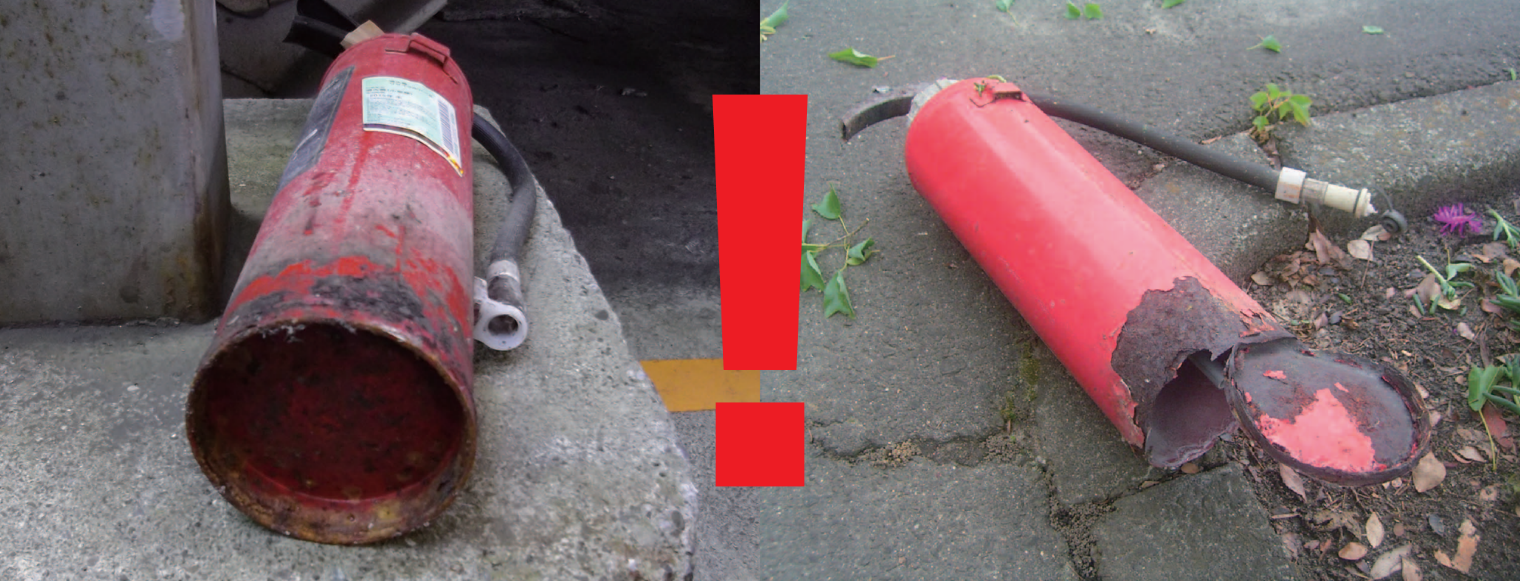 底部の腐食・老朽化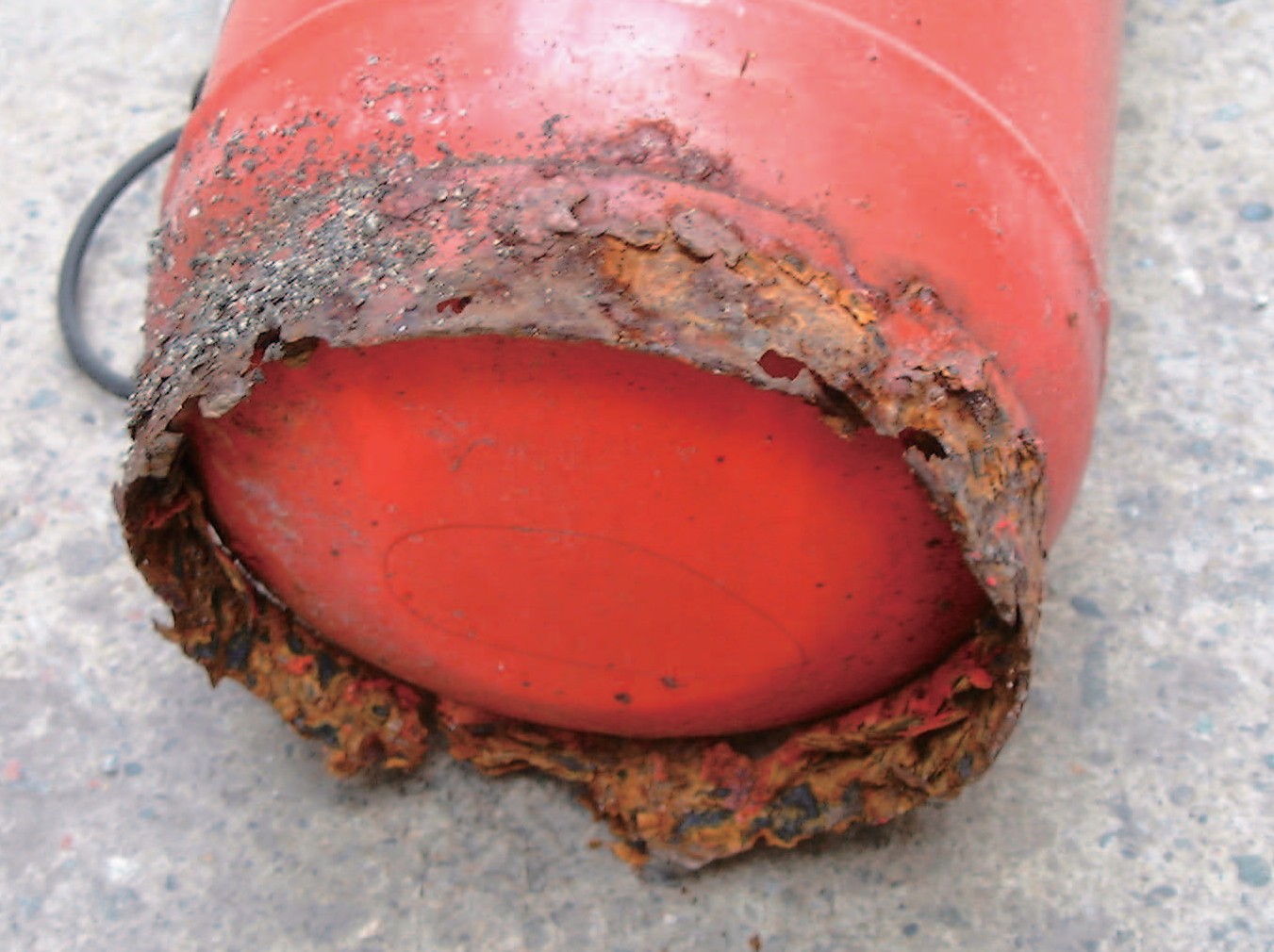 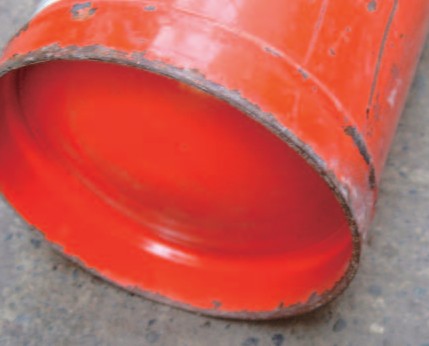 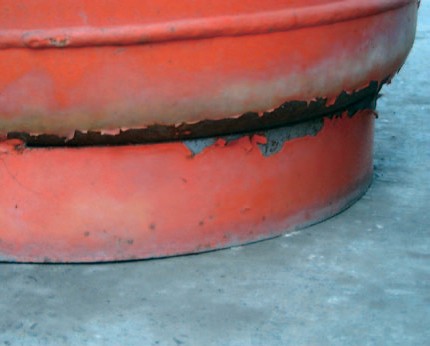 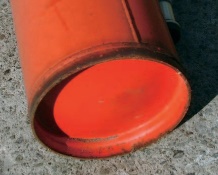 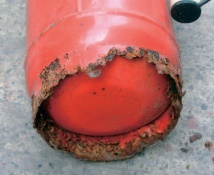 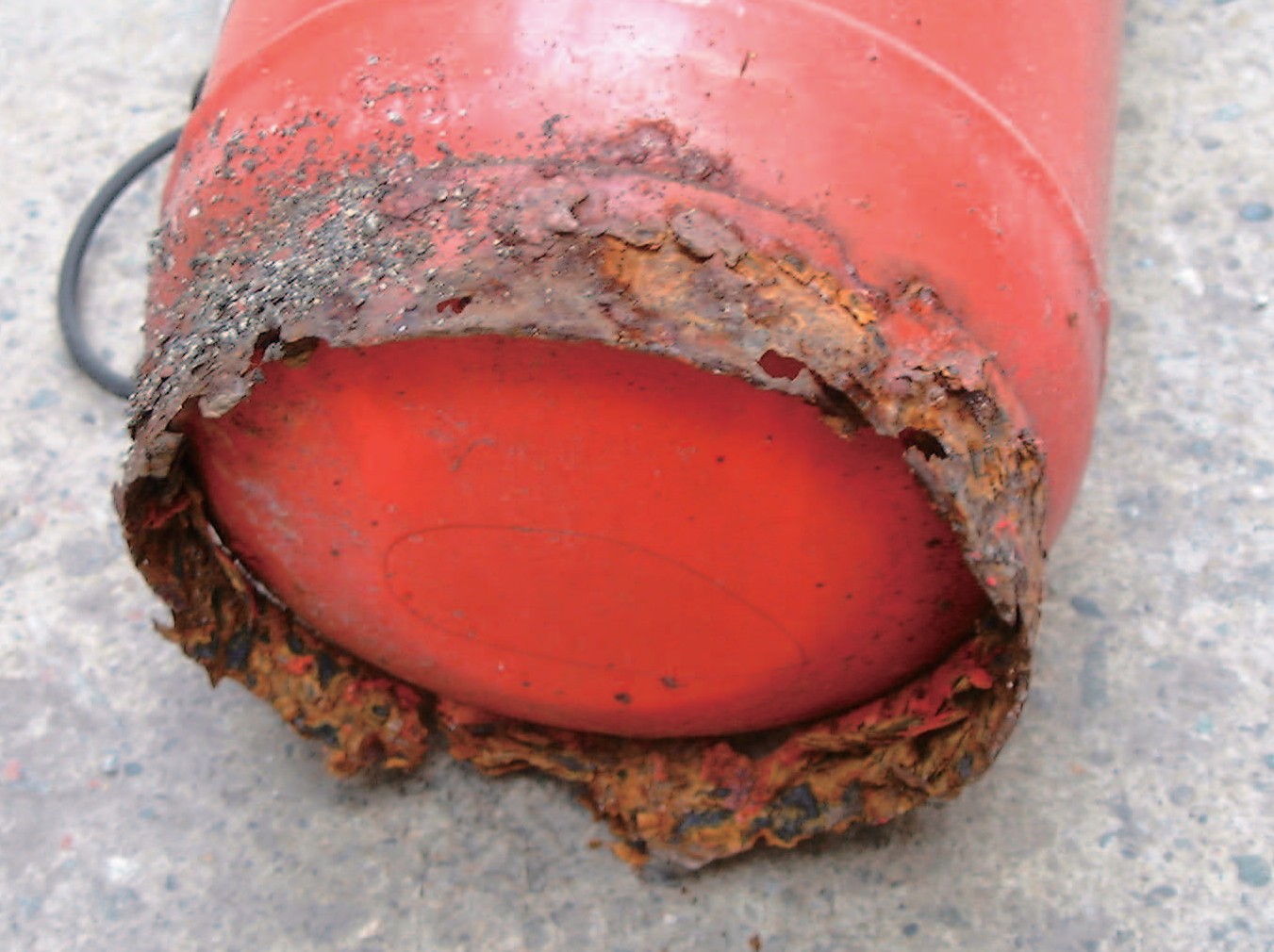 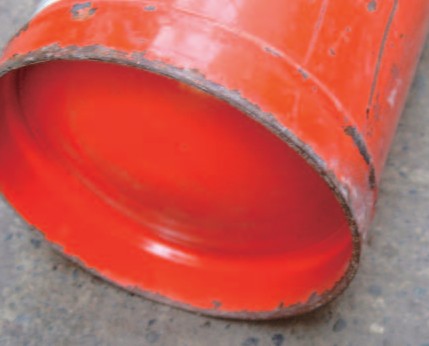 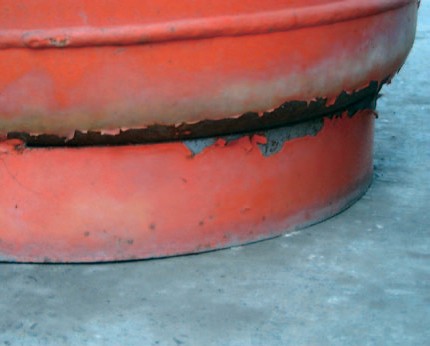 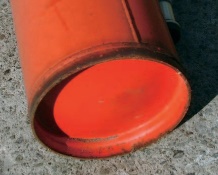 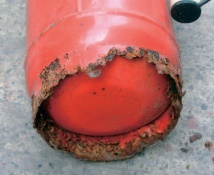 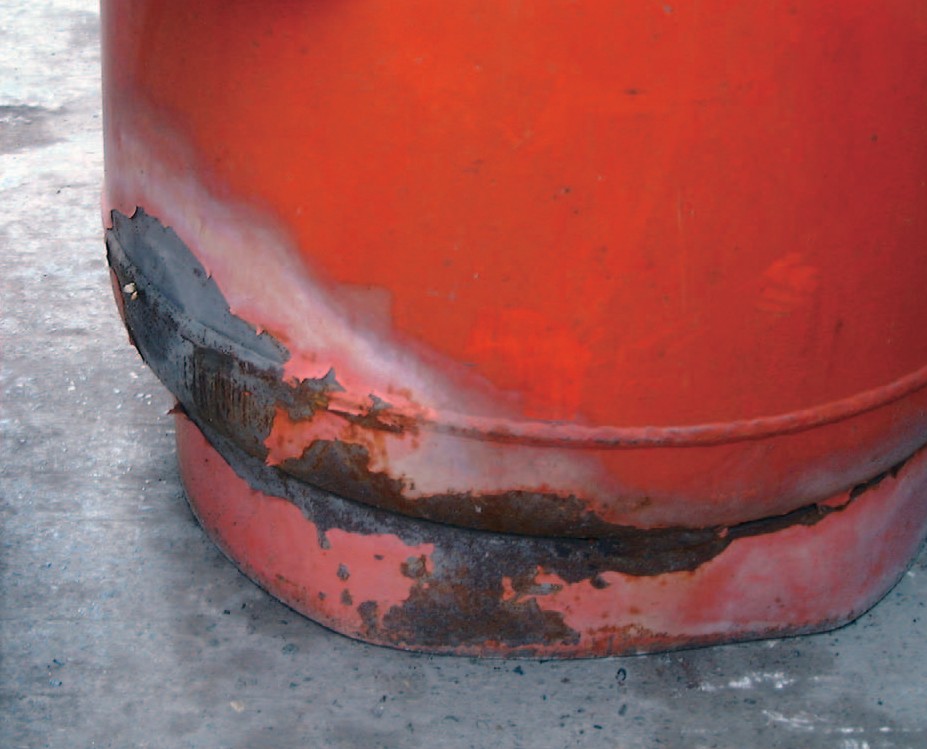 上部の腐食・老朽化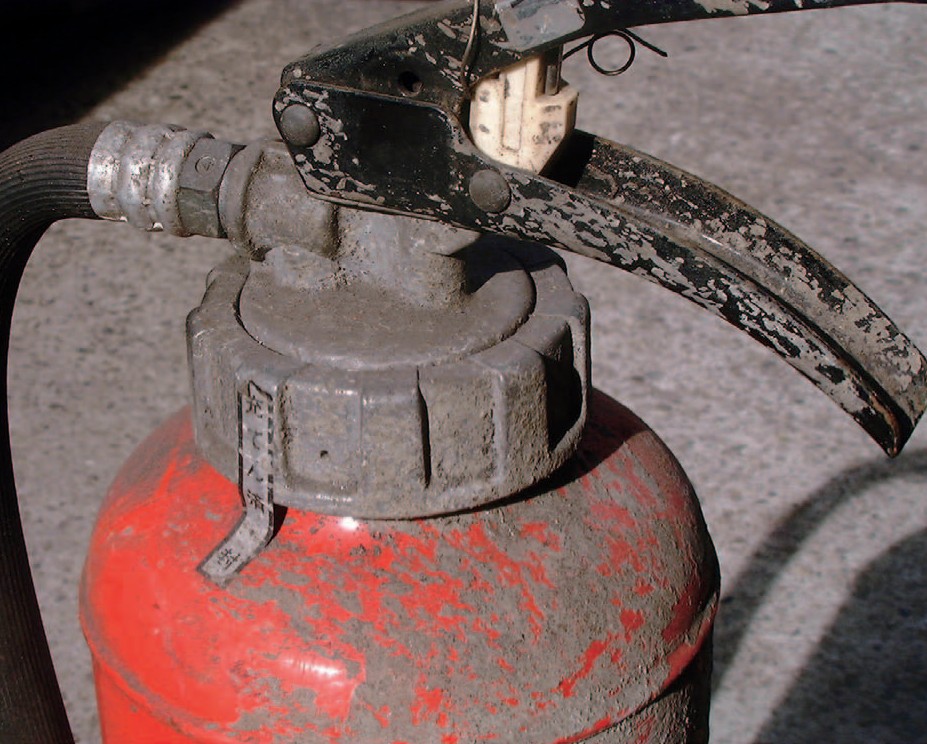 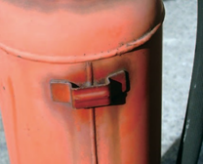 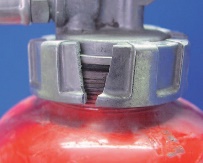 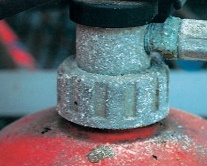 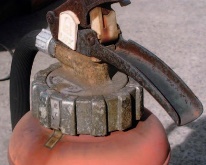 